О компании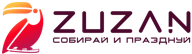 Zuzan – молодая и амбициозная команда, развивающая Конструктор мероприятий на сайте www.zuzan.com. Миссия компании - сделать организацию любого события в любой точке мира доступной каждому человеку. Для пользователей ценность Конструктора Zuzan заключается в возможности подобрать множество разнообразных исполнителей для своего праздника или встречи в рамках одного сайта. Для резидентов Zuzan - это возможность бесплатно рассказать о себе или своей площадке и найти новых клиентов.О продуктеНа Zuzan размещаются представители разных типов площадок – рестораны, лофты, кафе, бары и исполнители всевозможных услуг – визажисты, фотографы, аниматоры и ведущие, флористы.Описание бизнес-процесса, который хочется улучшить Клиенту продано рекламное место, но спустя месяц, он приходит и просит вернуть деньги ввиду того, что к нему не пришло не одного клиента. Компания показывает ему количество заказов через сайт (оплата через платформу не проводится, из-за большого среднего чека и невозможности оплаты до встречи клиента с исполнителем), количество просмотров его страницы, количество показов номеров телефона. Всё это не устраивает клиента, он хочет точно знать количество посетителей в его заведении от платформы.Задача:Дать аргументированный ответ на следующие вопросы:Что нужно сделать, чтобы удовлетворить его потребность и в будущем успешно продавать ему рекламу? Как трекать клиентов, если они забывают или не пользуются купонами, забывают про скидку – либо заведение предоставляет им большую скидку, чтобы они не сообщали платформе о своем визите? Как предоставлять наиболее точный прогноз прибыли при покупке определенных рекламных мест?